бюджетное профессиональное образовательное учреждение Вологодской области «Вологодский индустриально-транспортный техникум»РАЗРАБОТКА ДИДАКТИЧЕСКИХ СРЕДСТВ ОБУЧЕНИЯ ДЛЯ ПРЕПОДАВАНИЯ ПРЕДМЕТА «ИНФОРМАТИКА» Вологда2022ВВЕДЕНИЕПредмет информатики и информационных технологий в учебном процессе занимает особое, немаловажное место. В современной школе по настоящее время существует мнение, что информатика не столь важный и приоритетный предмет по сравнению, например, с математикой или русским языком или другими специализированными дисциплинами. На самом деле в реальной профессиональной деятельности современный человек очень часто должен обладать высоким уровнем определенных информационных умений и навыков. В современном мире без знания информатики и информационных процессов очень сложно обходиться не знающему человеку.В данной работе рассмотрен пример применения рабочей тетради на учебных занятиях информатики для обучающихся СПО. Использование рабочей тетради на учебных занятиях обеспечивает включение обучающихся в учебный процесс, что в свою очередь предполагает самостоятельную деятельность, обратную связь с преподавателем и улучшение освоения учебного материала.Реализация образовательными организациями стандартов третьего поколения предполагает изменения роли обучающихся с позиции обучаемых преподавателем на позицию субъекта своей образовательной деятельности. Одним из предметно-знаковых средств обучения, получивших в последнее время признание у преподавателей и обучающихся, являются рабочие тетради.Цель использования рабочей тетради заключается в том, что бы увеличить возможность изучения нового материала за пределами материалов учебника, проявить самостоятельность при решении задач, предоставить возможность студентам структурировать новый материал и записать его в более доступной и наглядной форме.Задачи:- формирование профессиональных компетенций, высокого уровня информационной культуры;- овладение современными информационными технологиями и применение их;-   выработка умений оперативно и качественно работать с информацией;      -  развитие творческого и познавательного потенциала;      - раскрытие коммуникативных возможностей современного человека.Рабочая тетрадь используется для стимулирования самостоятельного изучения нового материала. Задания в рабочей тетради дополняют и углубляют сведения, имеющиеся в учебнике. Рабочая тетрадь помогает студентам в освоении теоретического понятий информационных технологий, а преподавателю в проверке качества знаний обучаемых. Она создана для удобной и комфортной работы на занятиях информатики и во внеурочное время.Правонарушения в информационной сфере в современном мире являются достаточно актуальной и насыщенной темой, поэтому для лучшего запоминания нового материла, студентам была разработана рабочая тетрадь.Рабочая тетрадь предназначена для изучения теоретического материала по теме «Правовые нормы, относящиеся к информации, правонарушения в информационной сфере, меры их предупреждения». В ходе работы с тетрадью студенты записывают лекцию схематически, выделяя только самые значимые аспекты, это способствует более лучшему восприятию новой информации. По итогу изученного материала обучающимся предлагается пройти по ссылкам на интернет источники и решить задания по изученной теме.База: БПОУ «Вологодский индустриально-транспортный техникум» Категория обучающихся: студенты Количество обучающихся в подгруппе: 13 человек Тип занятия: лекция-презентация с применением раздаточного материала (рабочей тетради). Тема занятия: Правовые нормы, относящиеся к информации, правонарушения в информационной сфере, меры их предупреждения.Количество часов - 4Цели:Обучающая: обеспечить усвоение студентами методов анализа статистических рядов динамики с целью формирования компетенций:ОК 1. Понимать сущность и социальную значимость своей будущей профессии, проявлять к ней устойчивый интерес.ОК 2. Организовывать собственную деятельность, выбирать типовые методы способы выполнения профессиональных задач, оценивать их эффективность и качество.ПК 1.1. Применять на практике полученные информационные знания.Задачи:- сформировать у студентов представление о правовых нормах информационной деятельности;- исследовать применение и значимость правонарушений в информационной сфере;- обучать  студентов при помощи практических навыков работы с текстом; - побуждать студентов к исследовательской деятельности с использованием различных информационных ресурсов.Развивающая: развивать познавательный интерес к предмету посредством использования ИКТ в учебном процессе; развивать у студентов критическое мышление; умение сравнивать и анализировать, классифицировать объекты и явления, мыслить абстрактно.Воспитательная: воспитывать положительное отношение к знаниям;Технологии: проблемное обучение;Материалы и оборудование: компьютер, проектор, раздаточный материал (рабочая тетрадь).Источники: учебники Фиошин. М.Е. Информатика. 10 кл. Углубленный уровень: учебник / М.Е. Фиошин, А.А. Рессин, С.М. Юнусов. - Москва.:Дрофа, 2019. - 367 с. - (Профессиональное образование).План занятия: Правовые нормы информационной деятельностиПравонарушение в информационной сфереЛицензионное и нелицензионное программное обеспечениеЭлектронное правительствоОрганизация самостоятельной работы:- ответы на контрольные вопросы - закрепление пройденного материла в форме самостоятельного заданияМежпредметные связи:- иностранный язык- математика- логикаХод урока:Организационный момент (2-3 мин.)Обоснование темы урока, цели (5 мин.)Изучение нового учебного материала (50-60 мин.)Закрепление нового материала (самостоятельная работа по заданию работа) (10 мин.)Подведение итогов (5 мин.)Домашнее задание (2 мин.)Ход и содержание занятия: Данная тема является очень актуальной и востребованной в современном мире. Не каждый человек знает о правилах пользования на различных Интернет-ресурсах, что влечет за собой использование нелицензионного программного обеспечения. Какие возможны виды наказания за нарушение авторских прав. В данной теме мы также познакомимся с понятием «Электронное правительство». Для изучения данной темы нам понадобится вспомогательная литература, при изучении которой необходимо заполнить основные вопросы нашей рабочей тетради, а также вспомогательный конспект преподавателя, представленный в виде презентации. В ходе изучения нового материала преподавателю необходимо заострять внимание на основных аспектах изучения данной темы.По ходу занятия со студентом ведется диалог по новой теме, задаются вопросы, на которые студенты отвечают устно, а также кратко записывают новый материал в свою рабочую тетрадьВопрос 1: Правовые нормы информационной деятельностиВ ходе изучения первого вопроса студентам задаются вспомогательные вопросы, на которые они отвечают устно, также основное описание вопроса представлено на слайде Power Point, также студентам представлена возможность самостоятельно в интернете найти правовые нормы информационной деятельности, а также кратко изложить их суть.Вопрос 2: Правонарушение в информационной сфереДля изучения второго вопроса нашей лекции и заполнения рабочей тетради нам также понадобится презентация Power Point, учебник и интернет.Для начала мы познакомимся с основами данного вопроса, рассмотрим общие понятия и запишем схематически конспект. Далее для студентов будет представлено ряд вопросов на которые им необходимо найти информацию в Интернете и представить ее для других обучающихся (пример вопросов: самые глобальные правонарушения за последние 2 года? Самые громкие дела (нарушения) в информационной сфере? Несанкционированное проникновение в личную жизнь (аккаунты, карты, социальные сети)? и.т.д.Вопрос 3: Лицензионное и нелицензионное программное обеспечениеПри изучении этого вопроса я предлагаю поделиться на команды (1 команда – лицензионное ПО, 2 команда – нелицензионное ПО). Студентам необходимо будет выделить основные вопросы, касающиеся ПО: понятие, назначение, применение, санкции за использование, отличие, преимущества, сервисы (платформы) где можно скачивать (если это возможно данное ПО) и.т.д. На основании изложенного материала студентами, а также помощь преподавателя мы перейдем к рабочей тетради и кратко заполним основные схемы (пустографки).Вопрос 4: Электронное правительствоДля изучения данного вопроса мы будем использовать научное видео на 10 минут, а также понадобится презентация Power Point, в ходе общего обзора по изученному материалу нам необходимо заполнить основную структура рабочей тетради.В ходе изучения данной темы студентам необходимо для закрепления выполнять представленные на сайте задания https://learningapps.org/6907375. Перейти на нужное задание студентам необходимо будет по QR-коду или по предложенной ссылке (распечатываются отдельно).Домашнее задание:1. Выучить конспект урока2. Составить кроссворд на 10-15 вопросов по изученной теме (оформить и сдать в электронном виде). СПИСОК ИСПОЛЬЗОВАННЫХ ИСТОЧНИКОВАнтопольский, А.Б. Информационные ресурсы России: Научно-методическое пособие / А.Б. Антопольский. - М.: Либерия, 2014. - 424 c.Волкова, Е.Н. Особенности восприятия учителями и учащимися друг друга. // Диагностика и развитие педагогических способностей: Межвузовский сборник научных трудов. – Н. Новгород, 1992. – с. 52- 59. с Гаврилов, М. В. Информатика и информационные технологии: учебник для среднего профессионального образования / М. В. Гаврилов, В. А. Климов. - Москва: Юрайт, 2020. - 383 с.Гейн, А.Г. Основы информатики и вычислительной техники / А.Г. Гейн, В.Г. - М.: Просвещение, 2013. - 254 c.Грищенко, Л.И. Роль методом активного обучения в реализации целостного подхода к развитию личности школьника // Целостный учебно-воспитательный процесс: исследование продолжается: Методологический семинар памяти проф. В.С. Ильина / Под ред. А.Н. Саранова. – Волгоград, 1997. – Выпуск №1. – с. 115-121. Здравомыслов А.Г. Потребности. Интересы. Ценности. – М., 1986. [Маркова А.К. Формирование мотивации учения. – М., 1997. 14. Зыкова В.И., Калмыкова З.И., Орлова А.М., Об учащихся с замедленным темпом развития. // Советская педагогика. - 1968. - №10. – с. 37-52.Калмыкова, З.И. К вопросу о критериях умственного равзития в процессе обучения. // Международный психологический конгресс, симпозиум 32. – М., 1966. Карпенко, Л.В. Психология личности и менеджмент / Л.В. Карпенко. - М., 2001. Кушниренко, А.Г. Основы информатики и вычислительной техники / А.Г. Кушниренко. - Л.: Просвещение, 2013. - 224 c.Самылкина, Н. Н. Информатика и ИКТ. Основная школа. 8-9 классы / Н.Н. Самылкина, И.А. Калинин. - М.: Бином. Лаборатория знаний, Спектр-М, 2011. - 417 c.Симонович, С.В. Общая информатика / С.В. Симонович. - М.: СПб: Питер, 2011. - 428 c.Фиошин, М.Е. Информатика. 10 кл. Углубленный уровень: учебник / М.Е. Фиошин, А.А. Рессин, С.М. Юнусов. - Москва.: Дрофа, 2019. - 367 с.Фиошин, М.Е. Информатика. 11 кл. Углубленный уровень: учебник / М.Е. Фиошин, А.А. Рессин, С.М. Юнусов. - Москва.: Дрофа, 2019. - 335 с.Приложение 1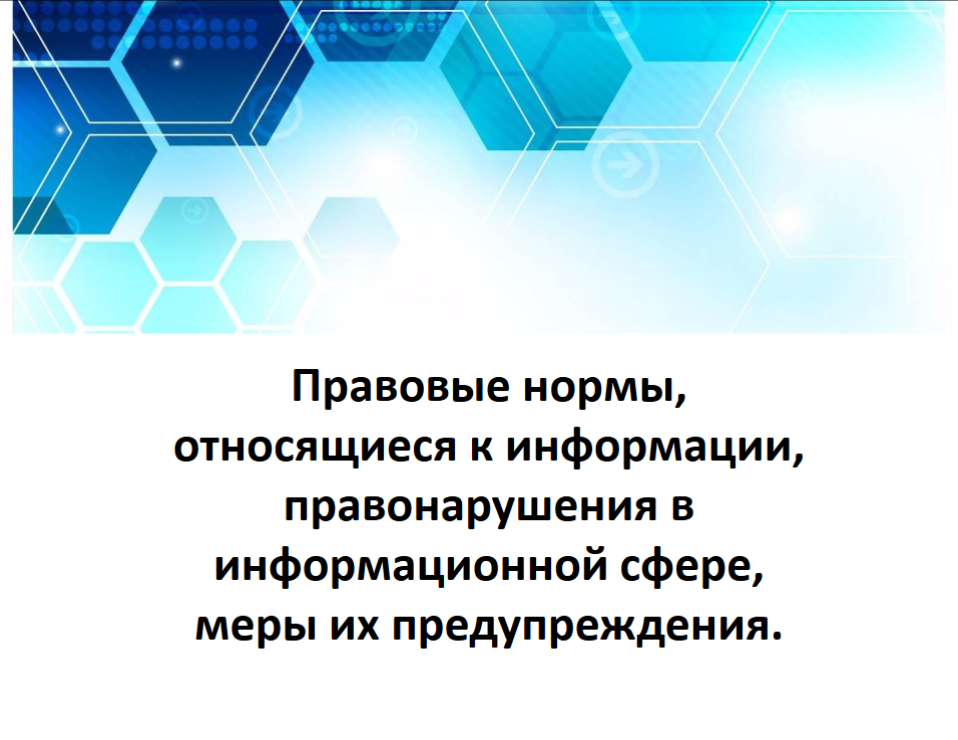 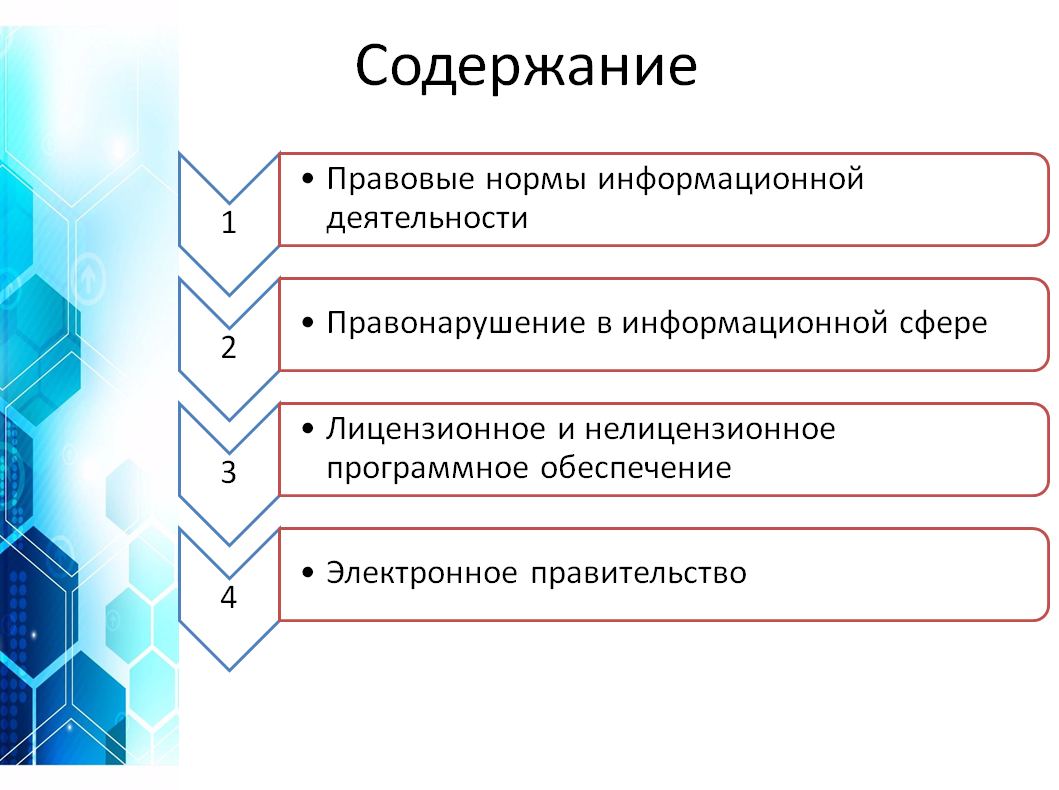 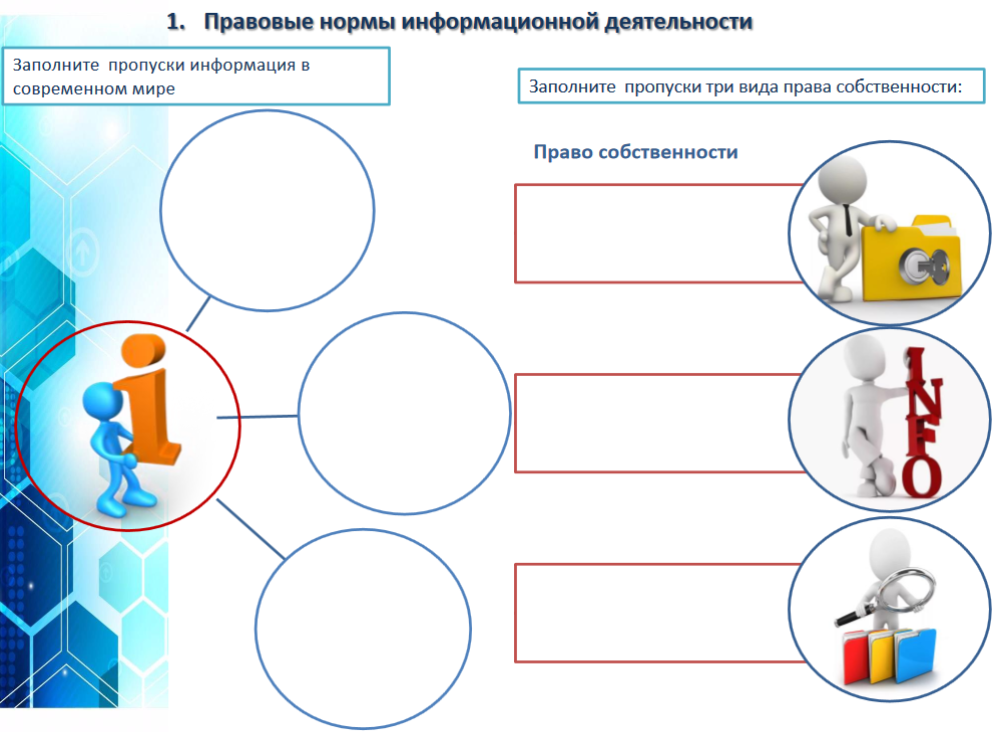 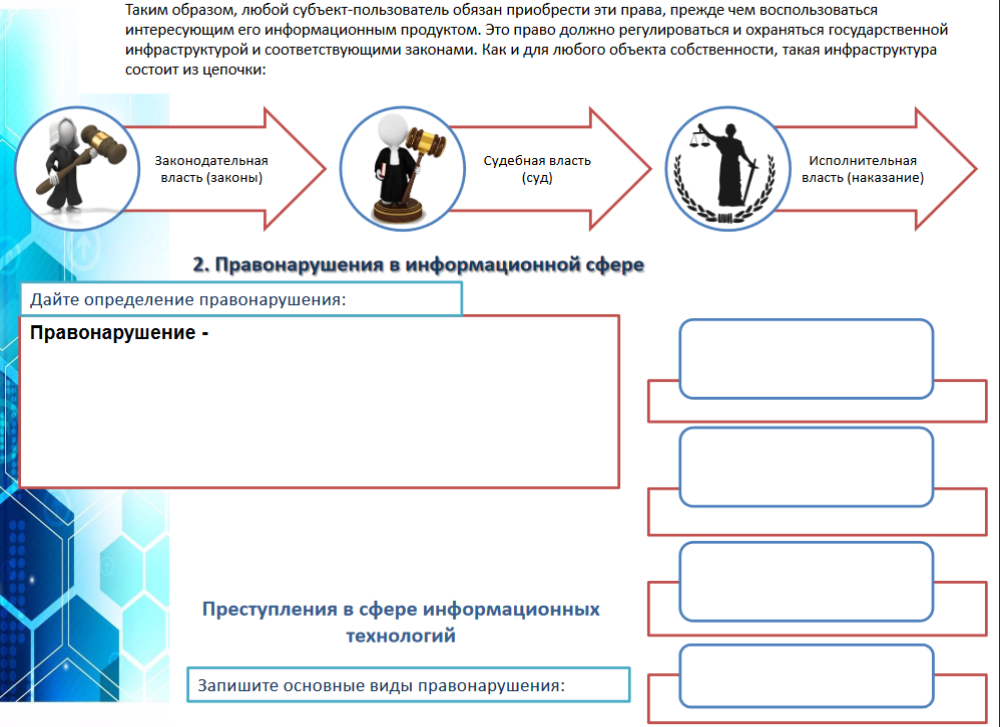 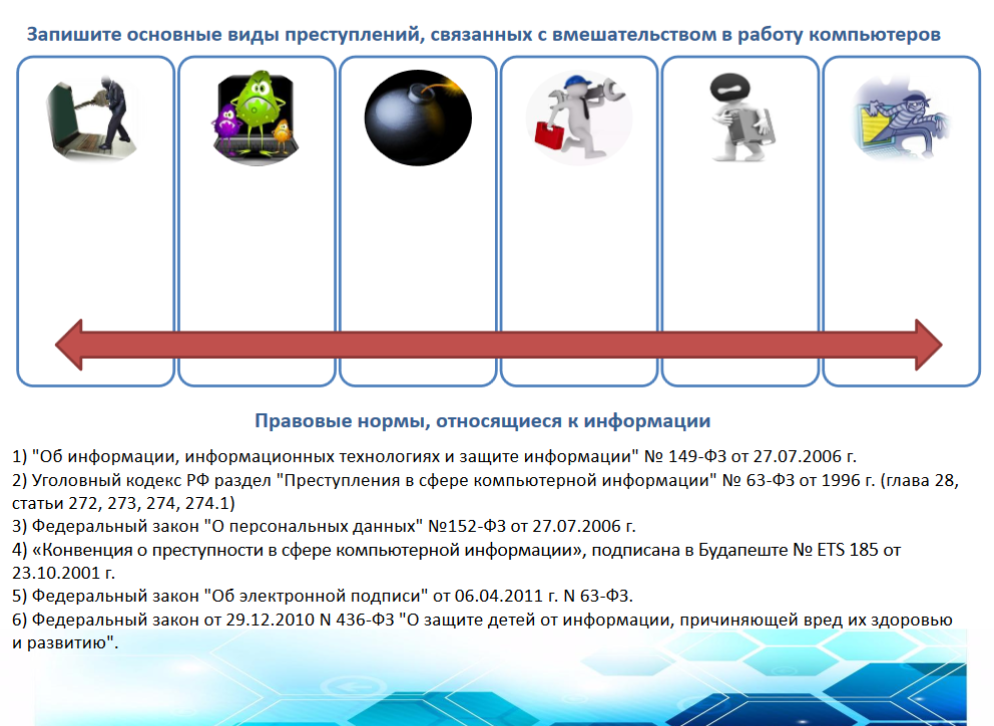 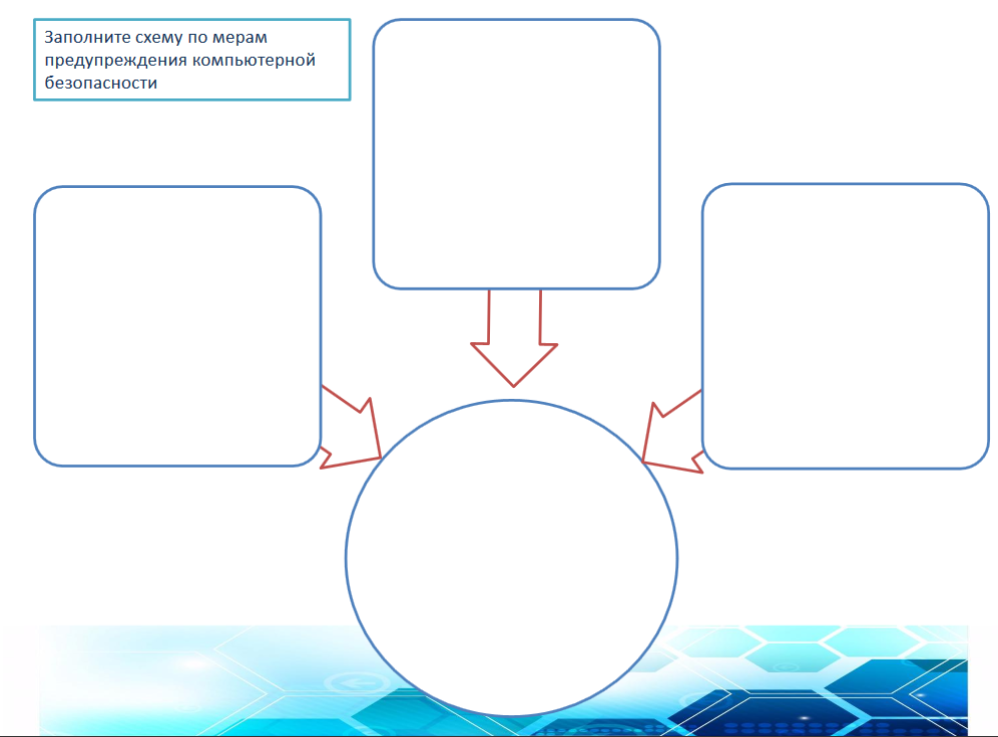 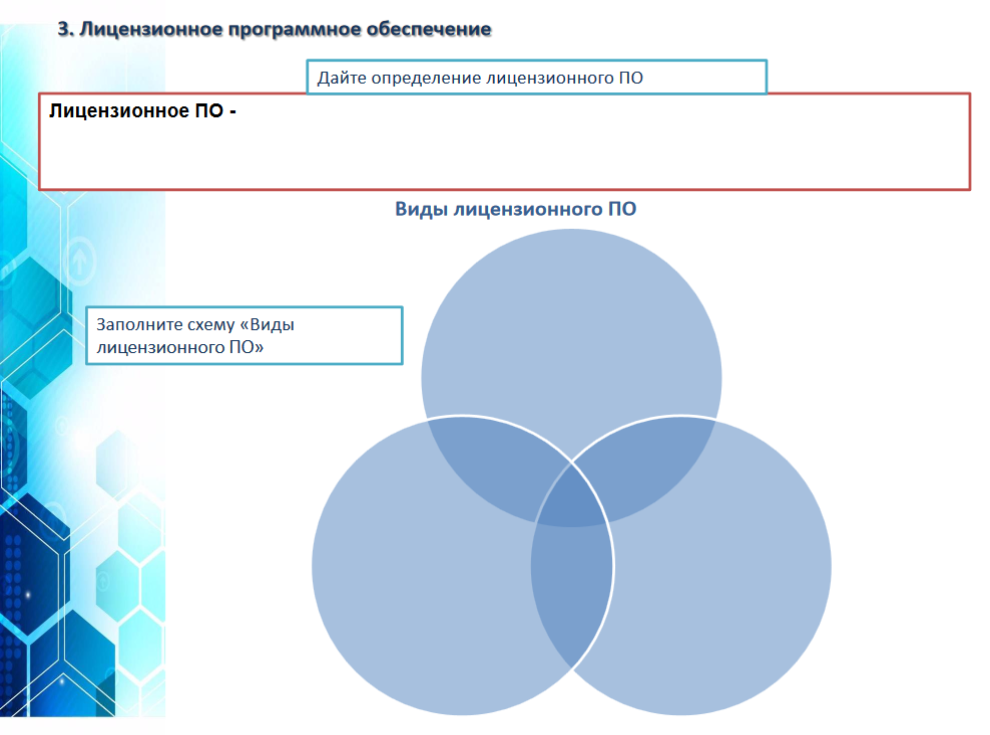 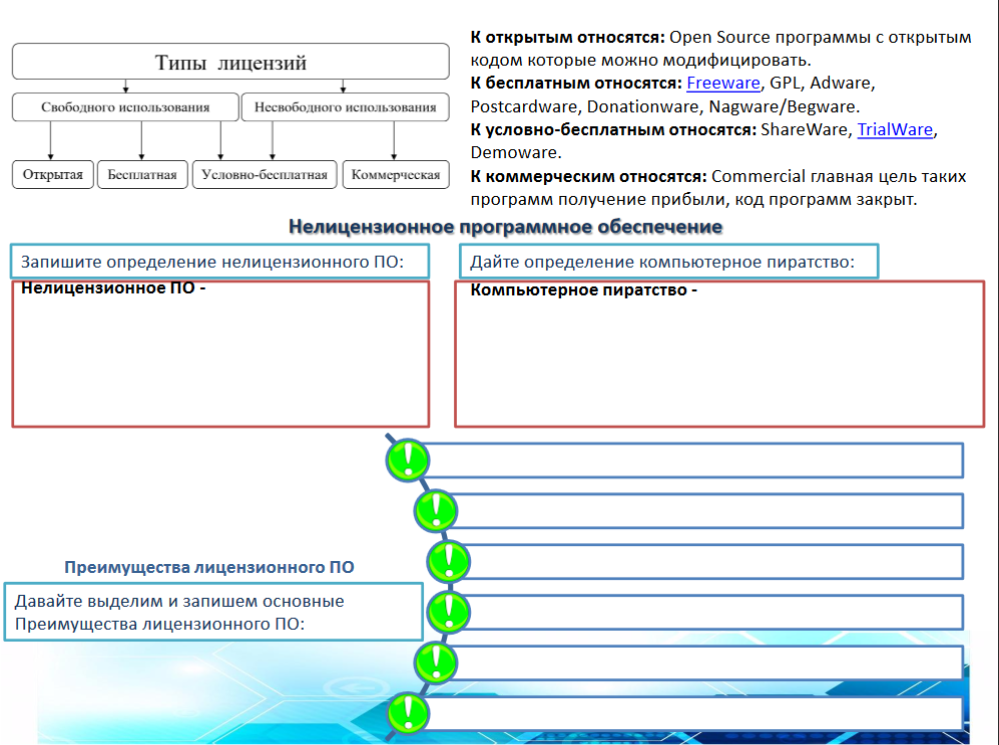 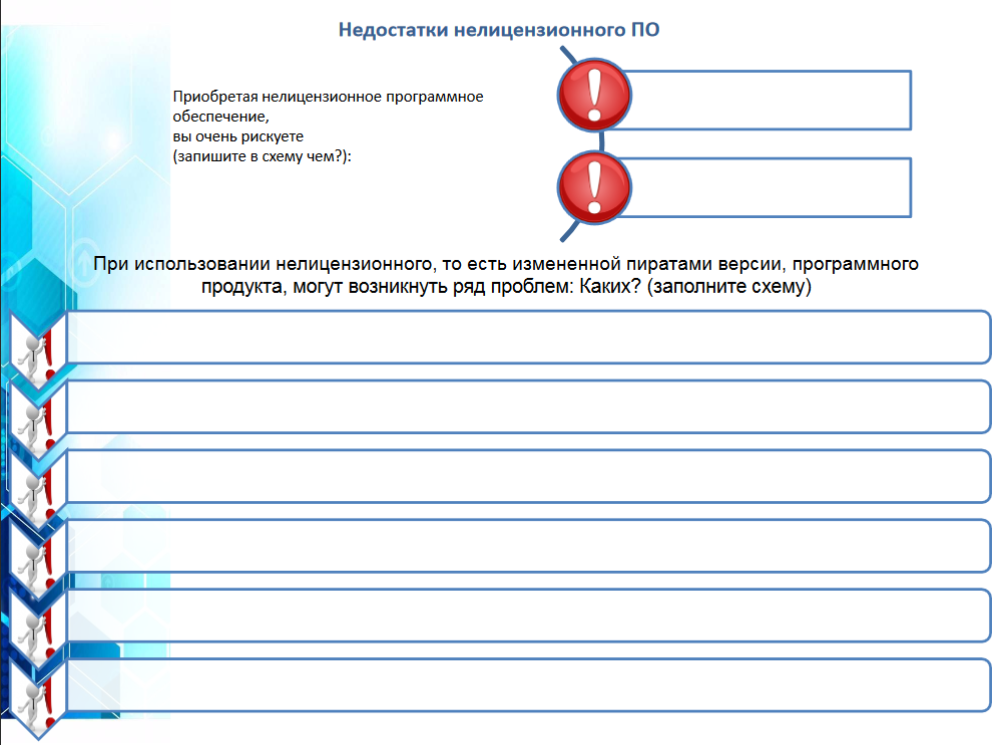 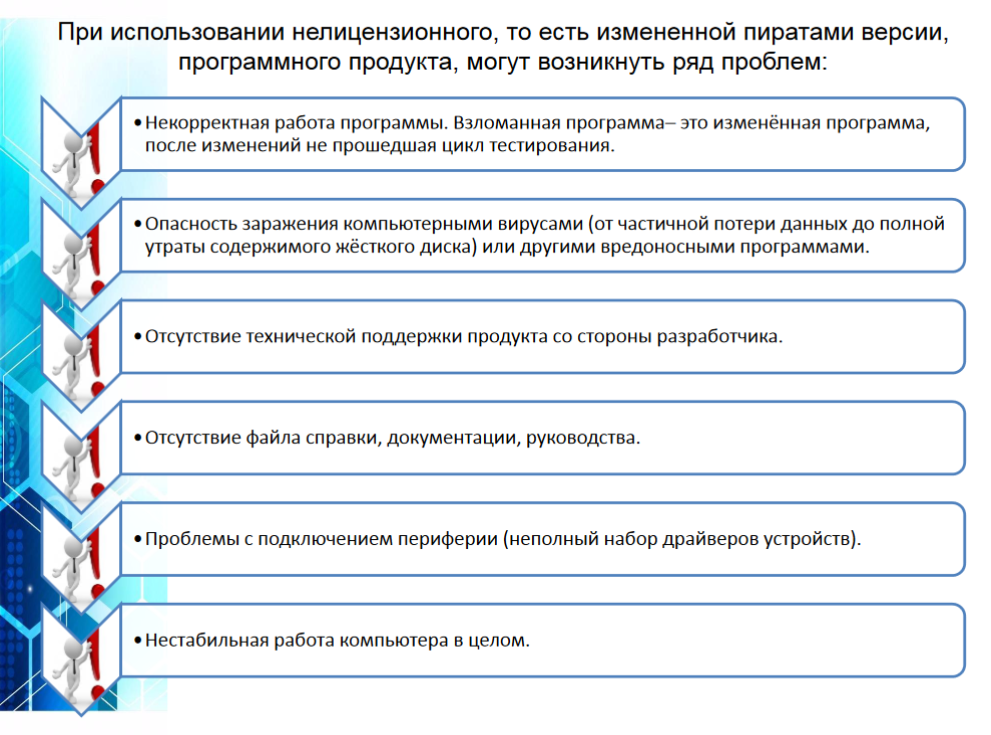 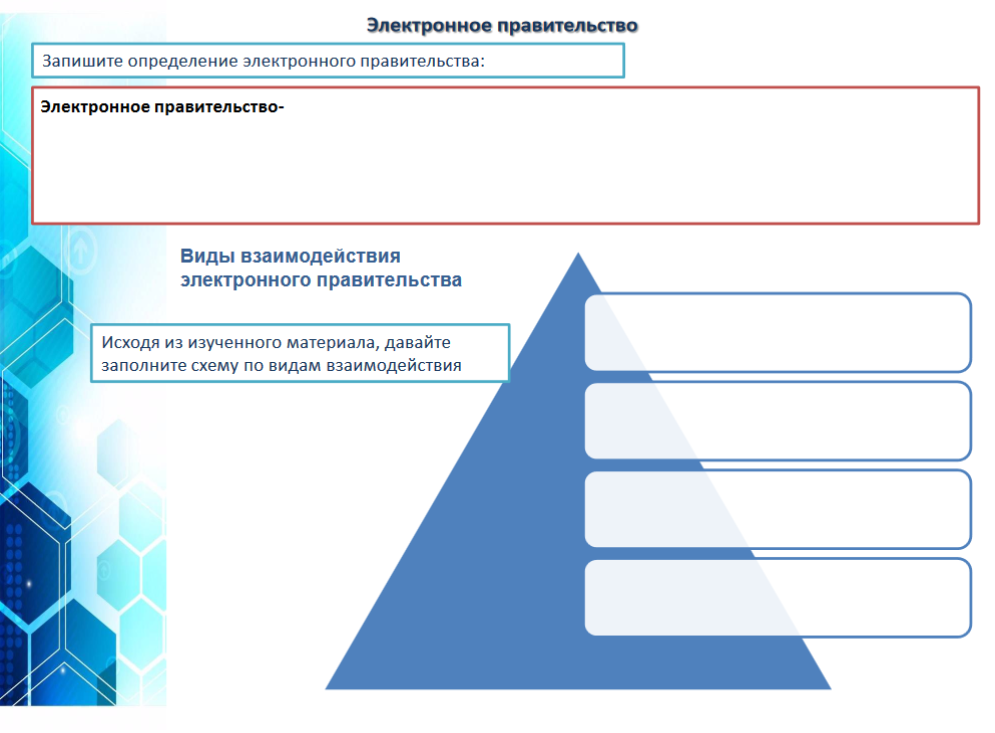 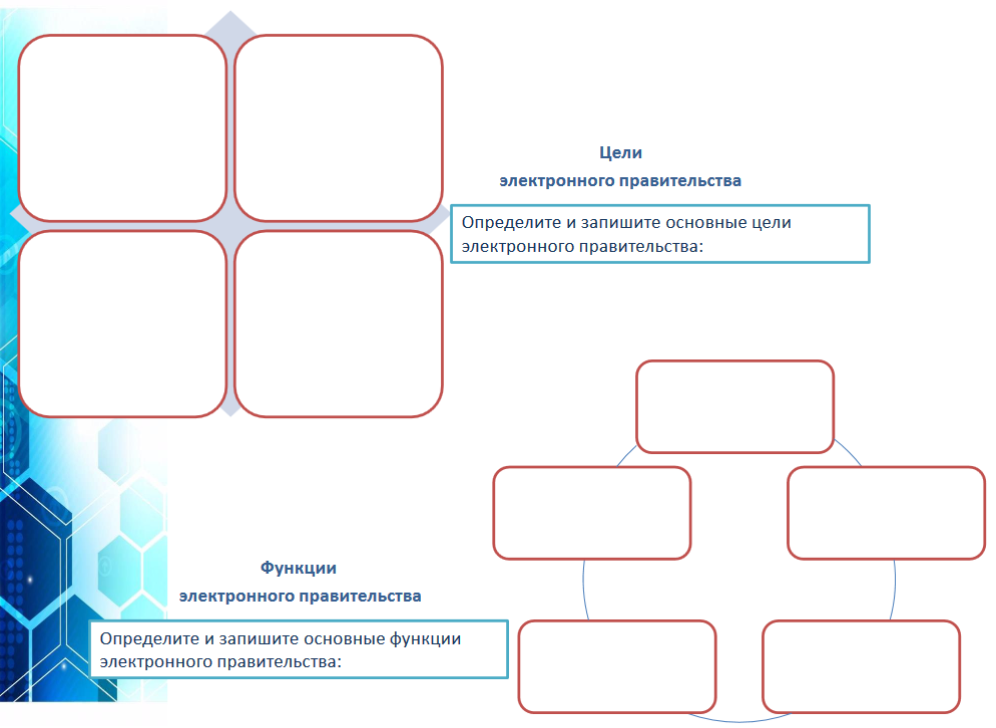 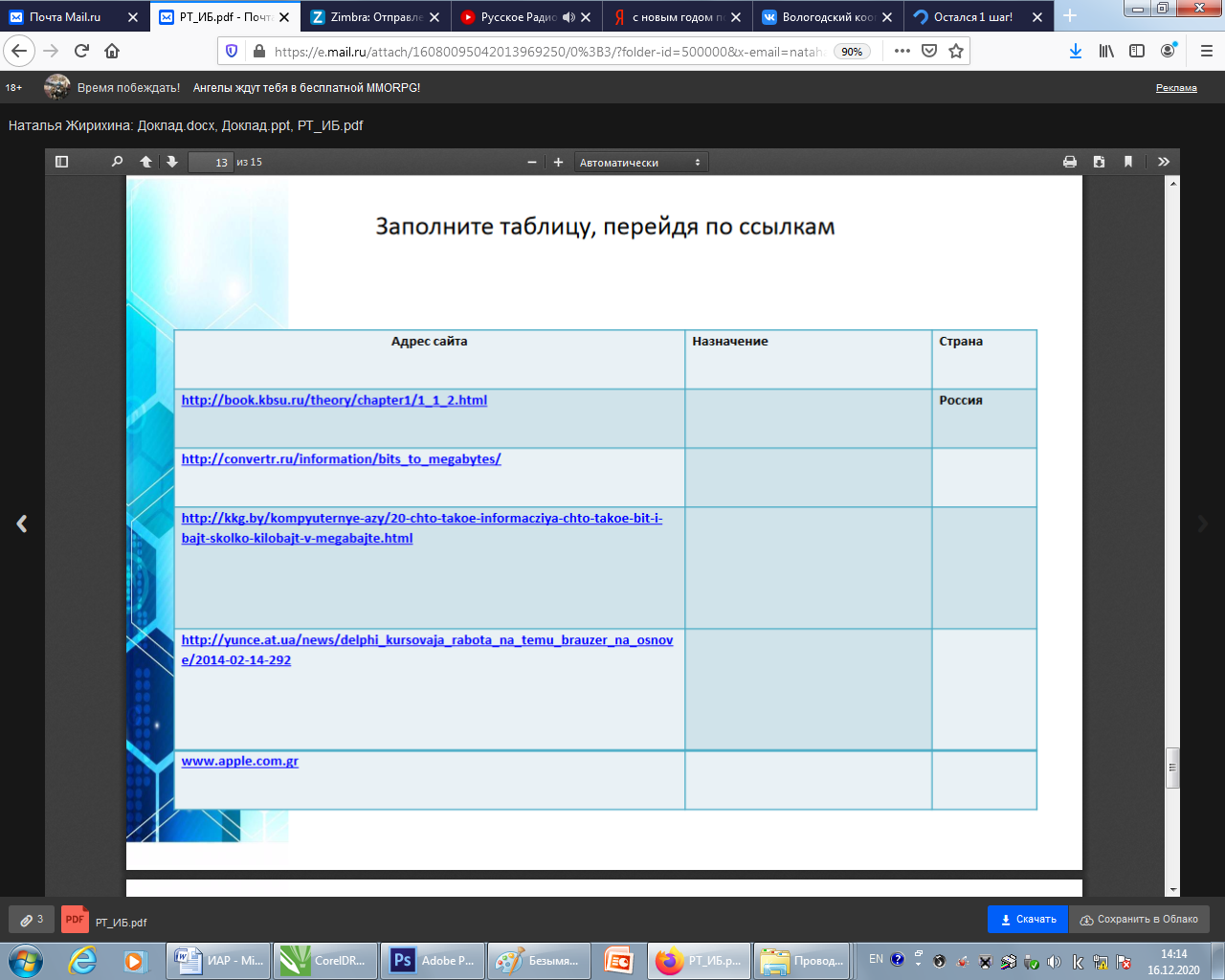 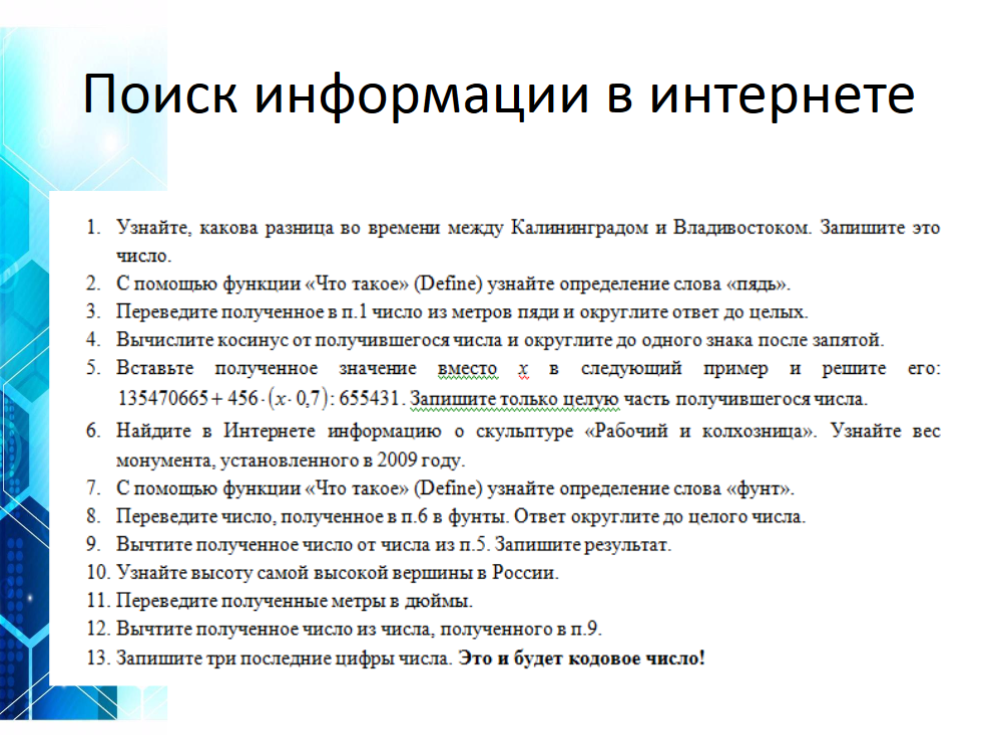 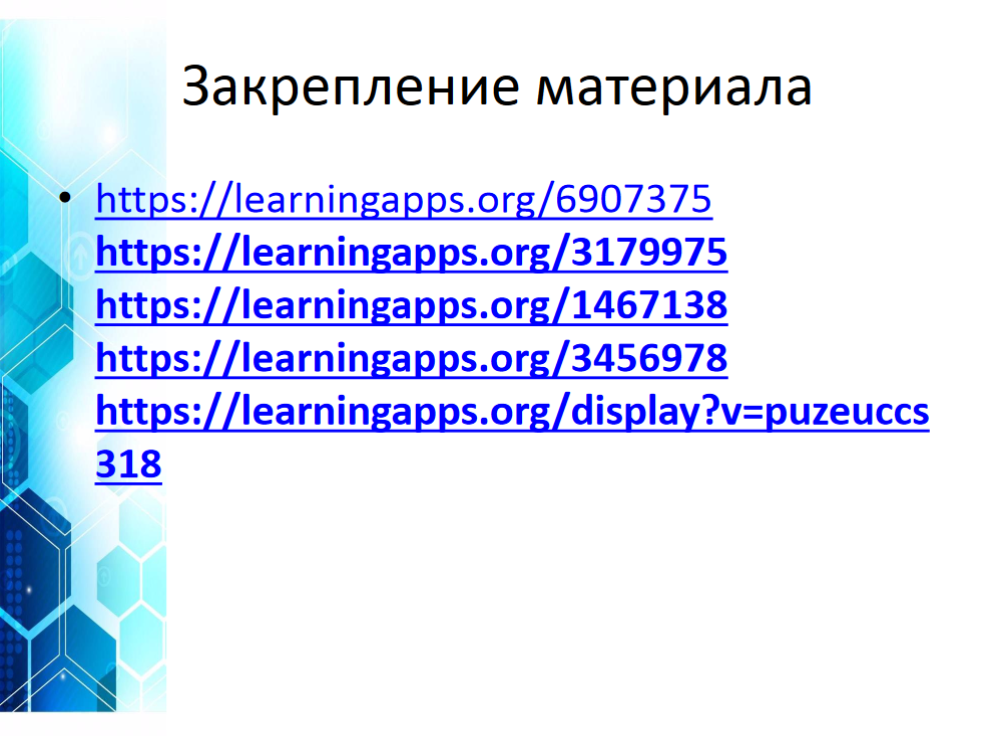 